Ausschreibungstext egeplast egeModul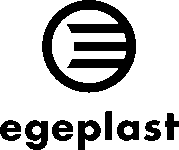 Vorbemerkung:Kurzrohre aus PP-HM, System egeplast, in Anlehnung an DIN 8077 sowie DIN EN 1852; Rohrfarbe schwarz, mind. 2/3 der Wanddicke. Mit heller, inspektionsfreundlicher Innenschicht.Die Kurzrohre werden mit in der Rohrwand integrierter 3-Lippendichtung und längskraftschlüssiger Steckverbindung hergestellt. Die Dichtung muss der DIN EN 681-1 entsprechen. Das zu erbringende Prüfzeugnis gemäß Prüfungen nach DIN EN 1277 muss den erhöhten Wert der Druckfestigkeit von 2,5 bar bei einer Abwinklung von 3° in der Muffe bestätigen. Über die Fertigung der gefrästen Muffe und dem gefrästen Spitzende ist ein Maßprotokoll vorzulegen. Fabrikat: 	egeplast egeModul PP oder gleichwertigHersteller: 	egeplast international GmbH 			Robert-Bosch-Str. 7				D-48268 Greven			Tel.: +49.2575.9710-0				Fax: +49.2575.9710-110			info@egeplast.de				http://www.egeplast.deLeistungsbeschreibung:egeplast egeModul PP in der Abmessung: _________________________mm, SDR____________Baulänge ______________________mSanierungsstrecke ______________________m_________ Stück liefern und fachgerecht in die gereinigten undvorbereiteten Altrohre einziehen; einschließlich Personalgestellung, Vorhaltung und Einsatz sämtlicher erforderlicher Geräte und Maschinen sowie Lieferung der Rohre: ______________________€/Stück